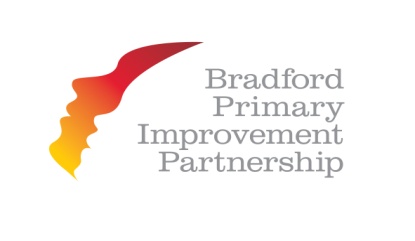 BPIP Teaching and Learning ProgrammeSchool Visits – Open Mornings & Open AfternoonsOpen Mornings16th January 2015, 8.00a.m. – 10.30a.m. at Bankfoot Primary School(juliet.wright@bankfoot.bradford.sch.uk) 21st January 2015, 9.00a.m. – 11.20a.m. at Horton Grange Primary School (humaira.batool@hortongrange.bradford.sch.uk)13th or 27th January or 11th February 2015, 9.30a.m. – 11.00a.m. at Horton Park Primary School (saima.bahadur@hortonpark.bradford.sch.uk)10th February 9.00a.m. – 12.00p.m. at St Francis Primary School(Annie_rowan1@gmail.com) Open Afternoons21st January 2015, 1.15p.m. - .3.30p.m. at Iqra Primary School   (J.Shovlin@iqra.bradford.sch.uk)If you would like more information or if would like to book a place on any of these sessions please contact the relevant school.